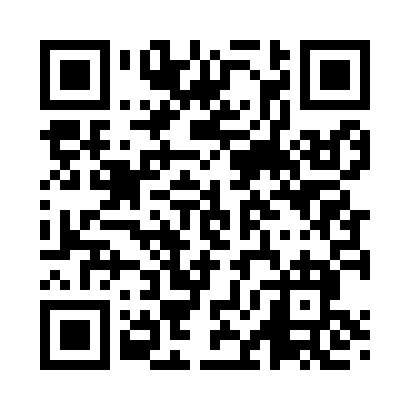 Prayer times for Polk, Alabama, USAMon 1 Jul 2024 - Wed 31 Jul 2024High Latitude Method: Angle Based RulePrayer Calculation Method: Islamic Society of North AmericaAsar Calculation Method: ShafiPrayer times provided by https://www.salahtimes.comDateDayFajrSunriseDhuhrAsrMaghribIsha1Mon4:245:4512:524:337:589:192Tue4:245:4512:524:337:589:193Wed4:255:4612:524:337:589:194Thu4:255:4612:524:337:589:195Fri4:265:4712:524:347:589:186Sat4:275:4712:524:347:589:187Sun4:275:4812:534:347:589:188Mon4:285:4812:534:347:579:179Tue4:285:4912:534:347:579:1710Wed4:295:4912:534:347:579:1711Thu4:305:5012:534:347:579:1612Fri4:315:5012:534:357:569:1613Sat4:315:5112:534:357:569:1514Sun4:325:5112:544:357:559:1515Mon4:335:5212:544:357:559:1416Tue4:345:5312:544:357:559:1317Wed4:345:5312:544:357:549:1318Thu4:355:5412:544:357:549:1219Fri4:365:5412:544:357:539:1120Sat4:375:5512:544:357:539:1121Sun4:385:5612:544:357:529:1022Mon4:395:5612:544:357:529:0923Tue4:395:5712:544:357:519:0824Wed4:405:5812:544:357:509:0725Thu4:415:5812:544:357:509:0726Fri4:425:5912:544:357:499:0627Sat4:435:5912:544:357:489:0528Sun4:446:0012:544:357:489:0429Mon4:456:0112:544:357:479:0330Tue4:466:0112:544:357:469:0231Wed4:466:0212:544:357:459:01